#WednesdayWordsearch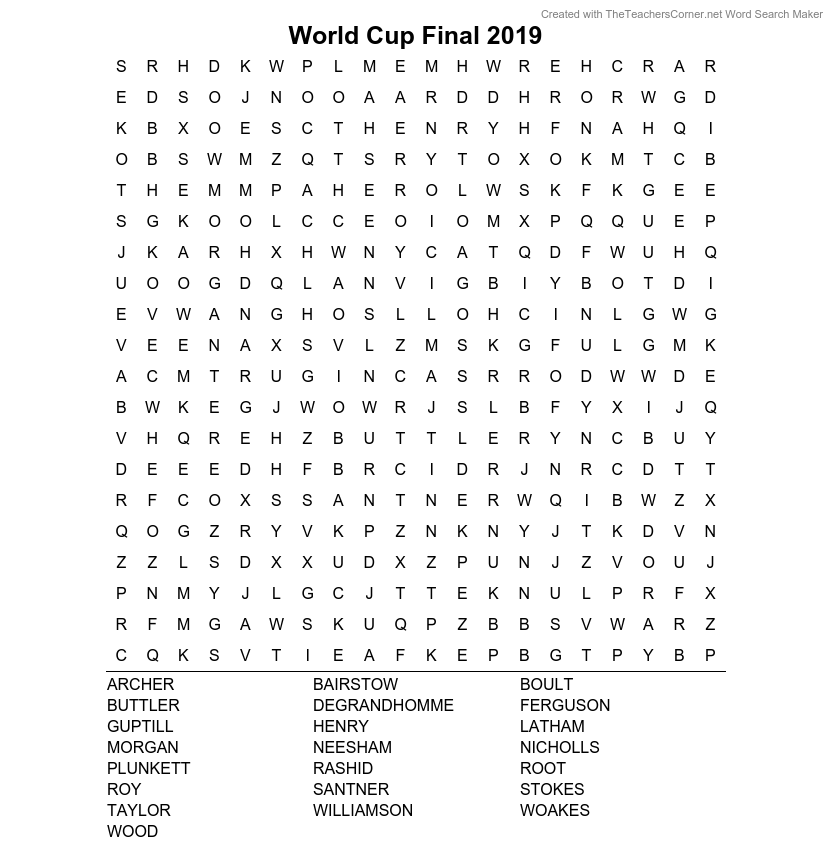 